Межрегиональный методический центр по финансовой грамотностиНИУ ВШЭ – ПермьПрограмма повышения квалификации«Формирование финансовой грамотности обучающихся с использованием интерактивных технологий и цифровых образовательных ресурсов»Методическая разработка классного часа для 4 класса по теме «Карманные деньги, или как накопить на мечту»Работу выполнили :Запольских Елена Григорьевна,Золотарева Вероника Викторовна,Зюзикова Наталья Алексеевна,Ященко Татьяна Викторовнаг. Пермь, 2021ТЕХНОЛОГИЧЕСКАЯ КАРТА ЗАНЯТИЯСценарий занятияДидактический материалПриложение 1. Ребус 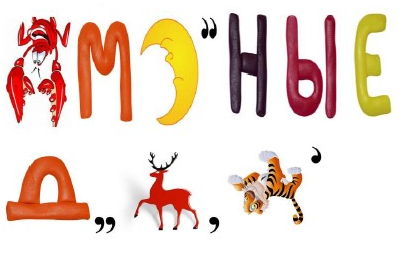 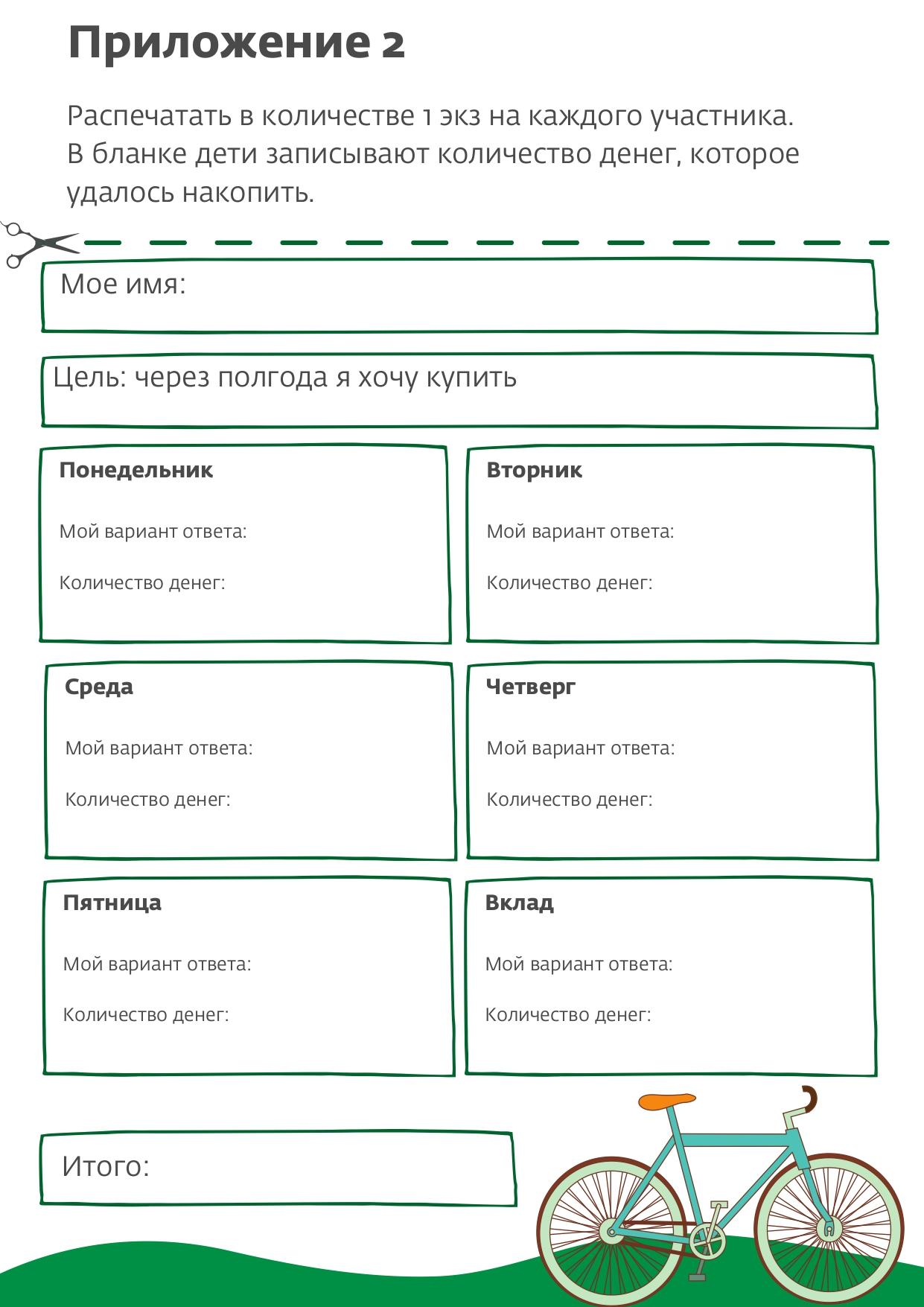 Место в образ. программе ОО Обучение финансовой грамотности в рамках программы воспитанияТемаКарманные деньги, или как накопить на мечту?Класс (целевая группа)4 классыФорма занятияКлассный час - 60 мин Используемые технологииТворческая мастерскаяИграЦОРВидеоролик https://www.youtube.com/watch?v=Ah7YlopMKGEКарманные деньги. Урок финансовой грамотностиОнлайн учебная игра “Тайная потерянной копилки”https://fincult.info/entertainment/game/tayna-poteryannoy-kopilki/Образовательный сайт Финансовая культура. Мой первый финансовый план: как подростку накопить на мечту https://fincult.info/article/moy-pervyy-finansovyy-plan-kak-podrostku-nakopit-na-mechtu/Цель занятиясформировать у учащихся представление о карманных деньгах, умение грамотно ими распоряжаться;научить правильному формулированию финансовой цели и составлению простейшего алгоритма ее достижения.Планируемые результатыПредметные:Понимание и правильное использование экономических терминов;Умение определять и различать понятия карманные деньги, личный финансовый план, инфляция, вклад;Умение грамотно распределять имеющиеся денежные средства;Умение применять математические знания для решения задачи.Метапредметные:Умение формировать собственное мнение и позицию;Умение соотносить свои потребности с возможностями их удовлетворения;Умение ставить финансовую цель и планировать свои действия для ее достижения.Личностные:Осознание необходимости соизмерять свои желания и финансовые возможности;Умение формировать творческое отношение к задачам.Дидактически й материалУчебный мультфильм (https://www.youtube.com/watch?v=Ah7YlopMKGE),Учебная презентацияДидактический материал: Приложение 1, 2 (экз. для каждого участника)Интернет-сайты с разработкой игры и дополнительным материаломОборудованиеПроектор, экран, колонки, флипчарт, маркерКомпьютер или планшет на каждого с выходом в интернетРасстановка парт и стульевСтулья и столы по количеству детей, расстановка мебели по желаниюРасх.материалБланки для ответов (Приложение 1,2). А4 листы бумаги. Фломастеры, карандаши, восковые мелкиЭтапы№ слайда, использ. средстваДеятельность учителяДеятельность ученикОбразовательный эффектШаг 1. 2 минШаг 1. 2 минШаг 1. 2 минШаг 1. 2 минШаг 1. 2 мин1.Представление цели и задач. Разгадывание ребусаСлайд 1Приложение №1Подводит детей к теме, настраивает на занятиеСлушают, разгадывают ребус. Делают вывод о теме и целях занятияАктуализация знаний, мотивация к изучению темы, личностное включение в учебную деятельностьШаг 2. 5 минШаг 2. 5 минШаг 2. 5 минШаг 2. 5 минШаг 2. 5 мин2. Просмотр обучающего видеоВидеоролик https://www.youtube.com/watch?v=Ah7YlopMKGEОрганизует просмотр видеоСмотрят видеоПолучение базовых знаний об основных понятиях по темеШаг 3. 10 минШаг 3. 10 минШаг 3. 10 минШаг 3. 10 минШаг 3. 10 мин3. Знакомство с понятийным аппаратом: Что такое карманные деньги? Личный финансовый план Слайд 2-12Рассказывает о понятии «Карманные деньги», их источниках, о способах и инструментах накопления карманных денег. Знакомит с понятием «Инфляция», «Банковский вклад». Активно вовлекает детей в диалог. Фиксирует ответы детей на флипчарте.Слушают, смотрят, рассуждают, отвечают на вопросы педагогаФормированиепознавательной активности, наблюдательности, внимательности и любознательности;Установление причинно-следственных связейШаг 4. 13 минШаг 4. 13 минШаг 4. 13 минШаг 4. 13 минШаг 4. 13 мин4. Игра “Помоги Лене накопить на велосипед”Слайд 13-44Проводит игру, помогает правильно сформулировать финансовую цель для игрового персонажа. Знакомит с различными событиями из жизни героя и предлагает осуществить выбор оптимального решения.Слушают, смотрят, делают выбор, фиксируют результат в бланках (Приложение 2)Получение новых знаний, появление и закрепление навыка грамотного формулирования финансовой цели, а также знакомство с способами достижения целей;Умение строить рассуждения и фиксировать выводы;Формулирование собственного мнения и позиции.Шаг 5. 15 минШаг 5. 15 минШаг 5. 15 минШаг 5. 15 минШаг 5. 15 мин5. Творческая мастерская “Формулируем финансовую цель”Слайд 15Предлагает детям на листе А4 сформулировать свою финансовую цель. Нарисовать ее, используя карандаши и фломастеры. Написать (изобразить) план ее достижения.Приступают к выполнению творческой работы, используя свое воображение и полученные на занятии знания.Закрепление полученных знаний о формулировании финансовой цели через продуктивную деятельностьШаг 6. 10 минШаг 6. 10 минШаг 6. 10 минШаг 6. 10 минШаг 6. 10 мин6. Онлайн игра “Тайна потерянной копилки”https://fincult.info/entertainment/game/tayna-poteryannoy-kopilki/Предлагает детям поучаствовать в игре  с использованием современных технических средствИграютПонимание темы, как грамотно обращаться с деньгами, планировать и копить на свои цели, а также избегать рисковШаг 7. 5 минШаг 7. 5 минШаг 7. 5 минШаг 7. 5 минШаг 7. 5 мин7. РефлексияСлайд 45-46образовательный сайт: https://fincult.info/article/moy-pervyy-finansovyy-plan-kak-podrostku-nakopit-na-mechtu/Задает вопросы: 1.Что такое карманные деньги?2. Что такое сбережения и как они формируются? Зачем нужны сбережения?3. Что такое личный финансовый план? Как составить личный финансовый план? Как накопить на желаемую покупку быстрее?4. Что такое инфляция и почему она существует?5. Как вы считаете, будут ли полученные на занятии знания и умения ценными и полезными в будущем?Дает ссылку на образовательный сайт с дополнительным материаломОтвечают на вопросы, обосновывая свое мнениеОсуществляют саморефлексиюВыполняют задание по желанию –знакомятся с дополнительным материалом на образовательном сайте Умение полно и точно выражать своё мнение, делать выводы и умозаключения